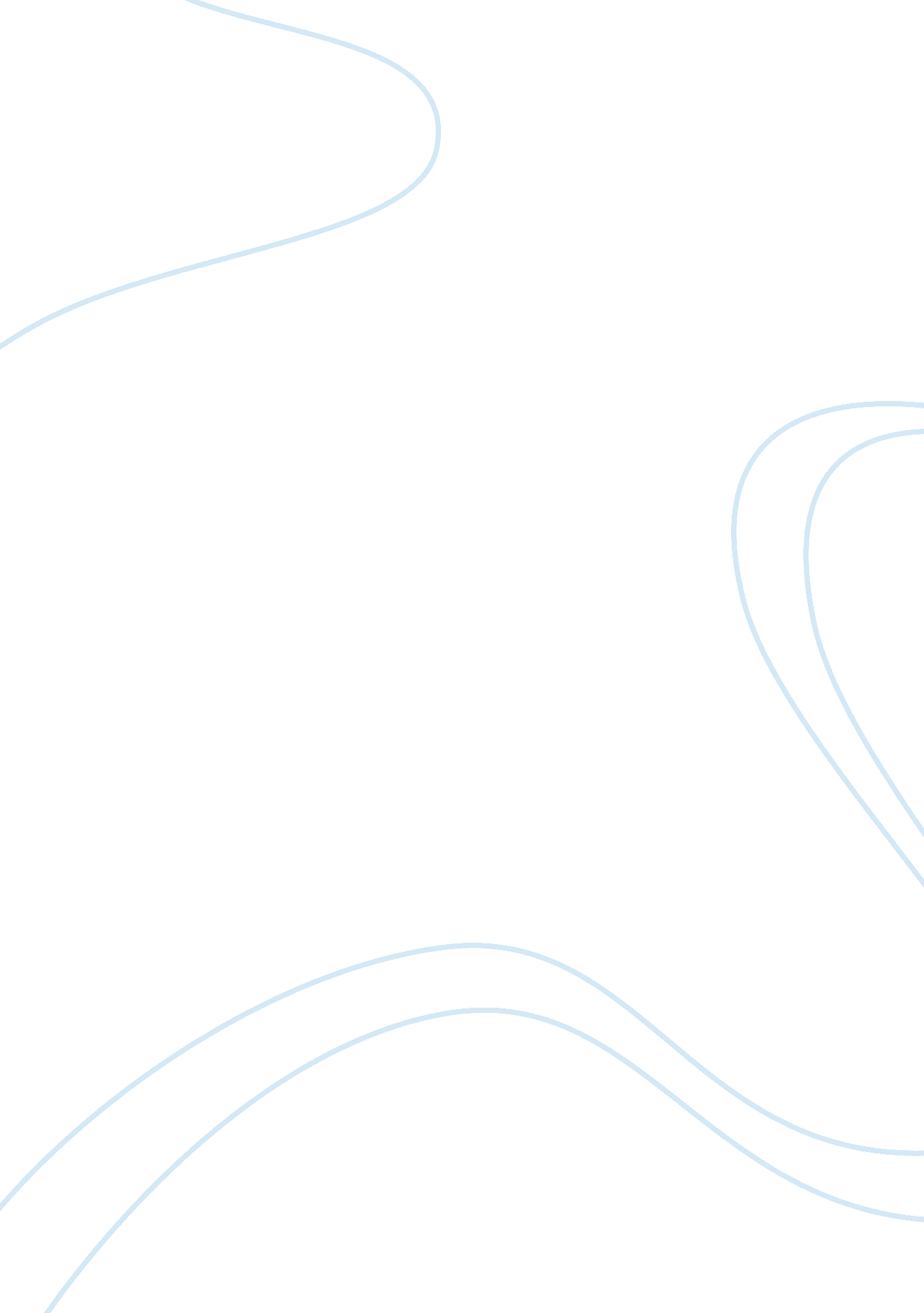 Literature review on theater studiesLife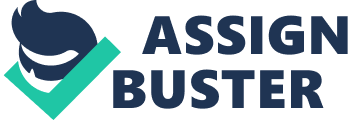 Introduction Credibility in a play is determined by the flow of actions within the play. Actions within the play should flow in a logically and systematic way from its theatrical context, its situation and its characters. For instance, the theatrical context in act 2 should be a development of what took place in act 1. Characters in a play can also enhance the credibility of the play by acting out of their instincts, interests and intentions. Maintaining a high level of consistency in a play is also very critical towards improving the credibility of a play. Therefore, the feelings, fears, thoughts and action plans of the characters should be consistent throughout the play. Celebration is a very critical aspect of a play. For a play to be great it does not necessarily has to merely criticize or analyze or to depict a situation but rather to celebrate our lives. The main reason why plays should celebrate our lives is to uplift our spirits as well as to bring out the drama of the play. Celebration in a play enable us to express ourselves in a happily and passionate manner. Another concept which makes a play more exciting is conflict. Conflict scenes in a play are very entertaining as they increase the audiences desire to continue watching the play. The main reason why the audiences enjoy conflict in a play is due to its unpredictable nature. In most cases the course of a conflict cannot be predetermined hence the audience has to stay tuned and watch the play. In conclusion, playwrights should utilize the three theatrical concepts of credibility, celebration and conflict to make their plays more entertaining to watch. By doing so they will be able draw the attention of their audiences. 